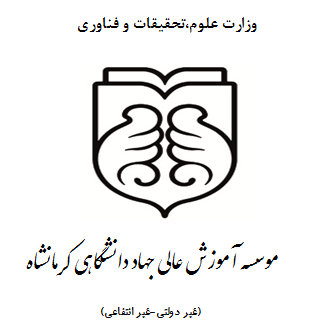 معاونت محترم آموزشی موسسه آموزش عالی غیر انتفاعی            جهاد دانشگاهی استان کرمانشاهباسلام   احتراماً ،اینجانب ............................................... دانشجوی رشته ............................ مقطع .................................. به شماره دانشجویی ............................... با توجه به اینکه .......... ترم مشروط شده ام و طبق آیین نامه آموزشی محروم از تحصیل و اخراج شناخته می شوم، لذا خواهشمند است به منظور جبران ،یک ترم دیگر به اینجانب فرصت تحصیلی بدهید در مقابل متعهد می شوم که معدل ترم جاری کمتر از 12 نشود در غیر اینصورت موسسه مجاز است طبق ضوابط و قوانین مربوط برخورد نماید و چنانچه هر زمان از طرف کمیسیون موارد خاص ،حکم به اخراج اینجانب دادند بدون هیچگونه حق و حقوقی پذیرای قوانین مربوطه باشم.                                                 نام و نام خانوادگی                                              تاریخ و امضای دانشجو